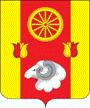 АДМИНИСТРАЦИЯ РЕМОНТНЕНСКОГО СЕЛЬСКОГО ПОСЕЛЕНИЯ ПОСТАНОВЛЕНИЕ08.08.2019г.                                            № 124                                  с.Ремонтное«О признании жилого дома непригодным для эксплуатации и подлежащее сносу»Руководствуясь Постановлением Правительства РФ от 28.01.2006 N  47 (ред. от 02.08.2016) «Об утверждении Положения о признании помещения жилым помещением, жилого помещения непригодным для проживания и многоквартирного дома аварийным и подлежащим сносу или реконструкции», на основании заключения № 3 от 08.08.2019г. о признании жилого дома непригодным для дальнейшей эксплуатации. ПОСТАНОВЛЯЮ:1.Признать жилой дом, непригодным для эксплуатации и подлежащее сносу:- расположенный по адресу: Ростовская область, Ремонтненский район, с.Ремонтное, ул. Советская 64, общей площадью 26,3 кв. м., непригодным для дальнейшей эксплуатации и подлежащим сносу.2. Контроль за исполнением настоящего постановления оставляю за собой.Глава АдминистрацииРемонтненского сельского поселения                                          А.Я.Яковенко